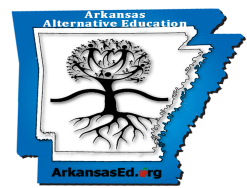  ALE EXIT CONFERENCEDATEStudent:    School: After a review of the student’s goals when placed in the ALE, the Team agrees that the student has adequately met the criteria and goals set for him/her and is ready to exit back to the home school.   will begin the traditional classes and be exited from alternative education on            , a staff member at the home school, will                   Name & Titlemonitor his/her transition back into the school.   The aforementioned will visit with the student to see how his/her return to the home school is progressing. This will be done at least once during each grading period. The student will be encouraged to come to this person any time he/she is having difficulty re-adjusting or encounters a problem that could result in a negative situation or experience.               ALE TRANSITION TEAM                                                     Name:                                          		                               Position:   ________________________________________________________                   SCHOOL ADMINISTRATOR_______________________________            SCHOOL COUNSELOR
_______________________________            CLASSROOM TEACHER (Current Educator Assigned to Student)
_______________________________            PARENT OR GUARDIAN 
_______________________________            ALE REPRESENTATIVE
_______________________________            STUDENT________________________________________________________                    504, SPED, External Support, Probation Officer, Relative, etc.